Klasa 7 – 0.6.04.Temat: Rozwiązywanie równań – ćwiczenia.Proszę przeanalizować i przepisać poniższe równania.Dawid:Proszę przeanalizować i przepisać poniższe przykłady.W przykładzie mamy dodawanie więc na strzałkach w dół wykonujemy odejmowanie, np.: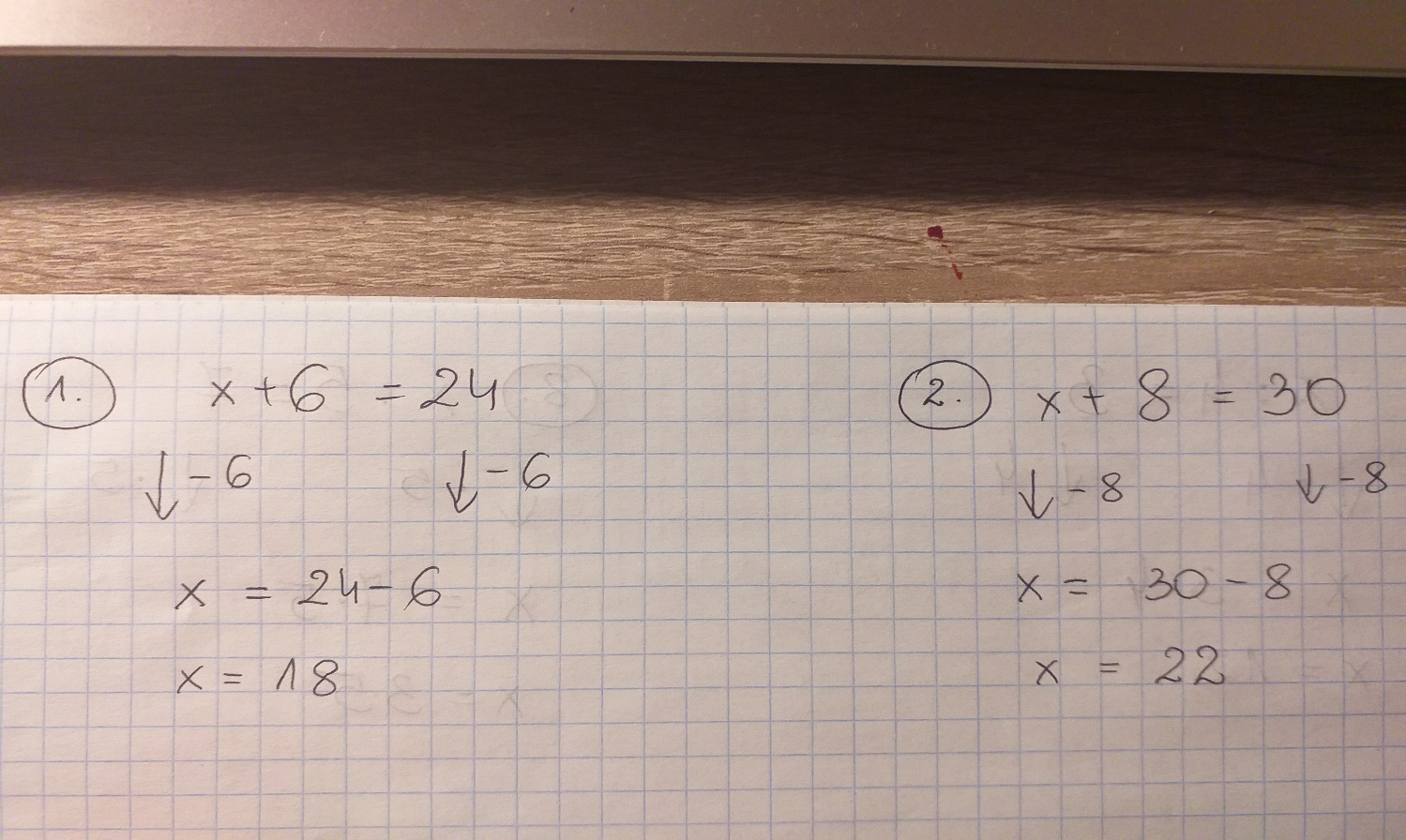 W przykładzie mamy odejmowanie więc na strzałkach w dół wykonujemy dodawanie, np.: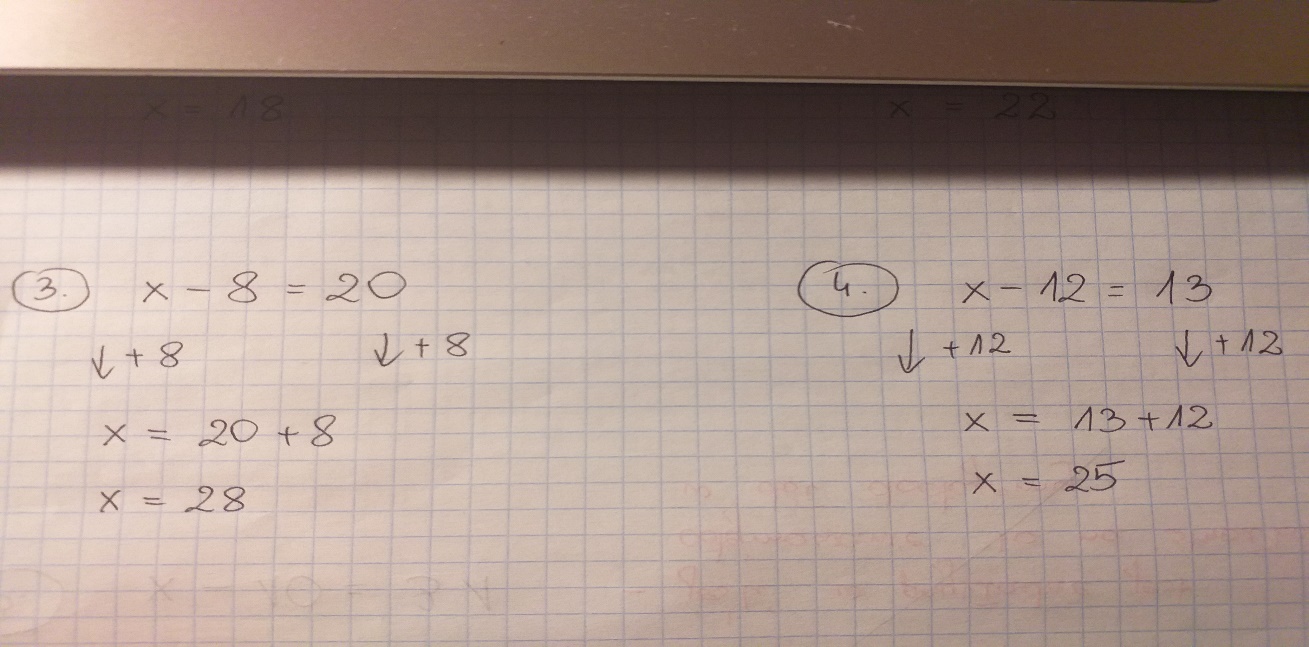 W przykładzie mamy mnożenie więc na strzałkach w dół wykonujemy dzielenie, np.: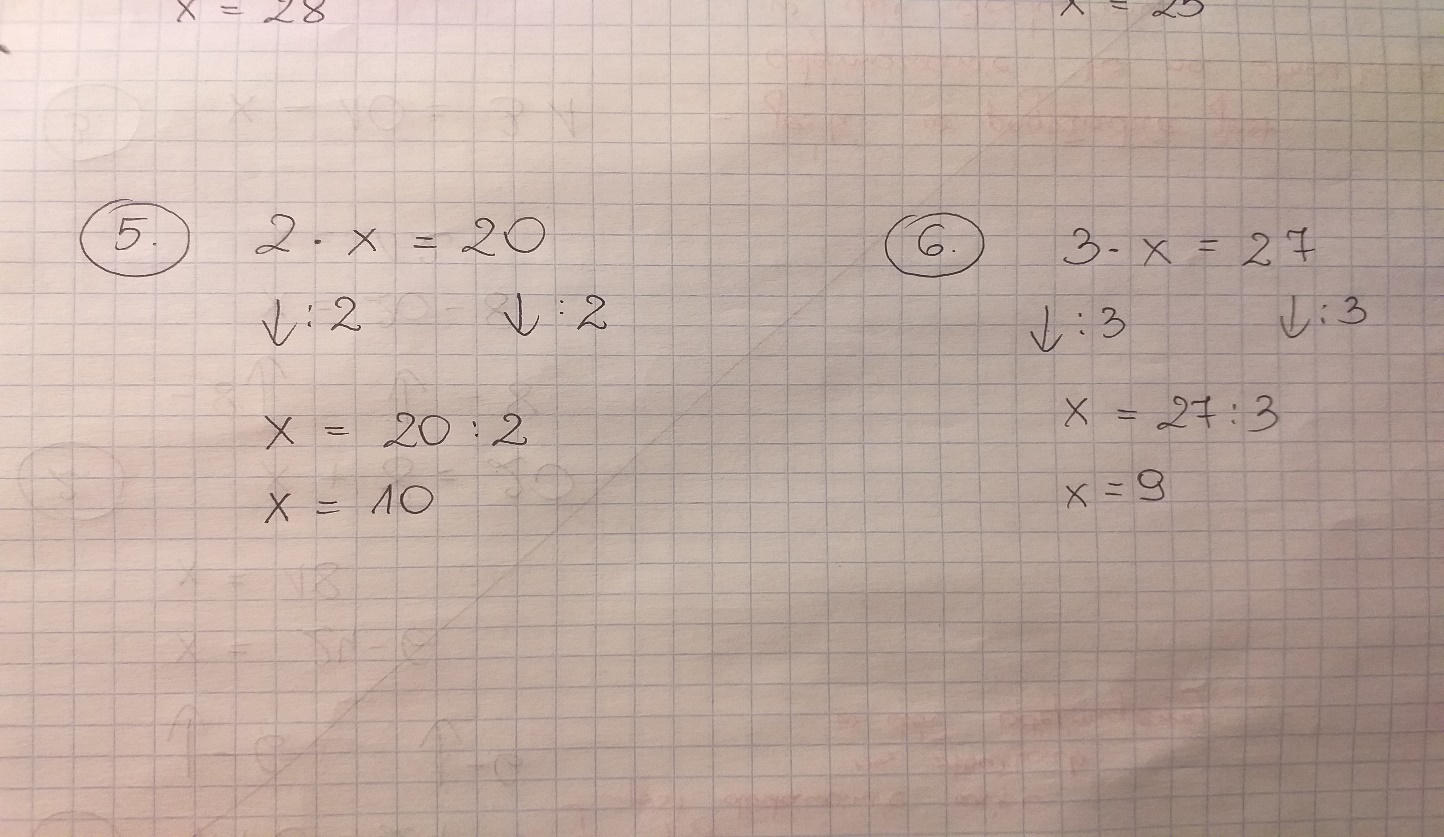 W przykładzie mamy dzielenie więc na strzałkach w dół wykonujemy mnożenie, np.: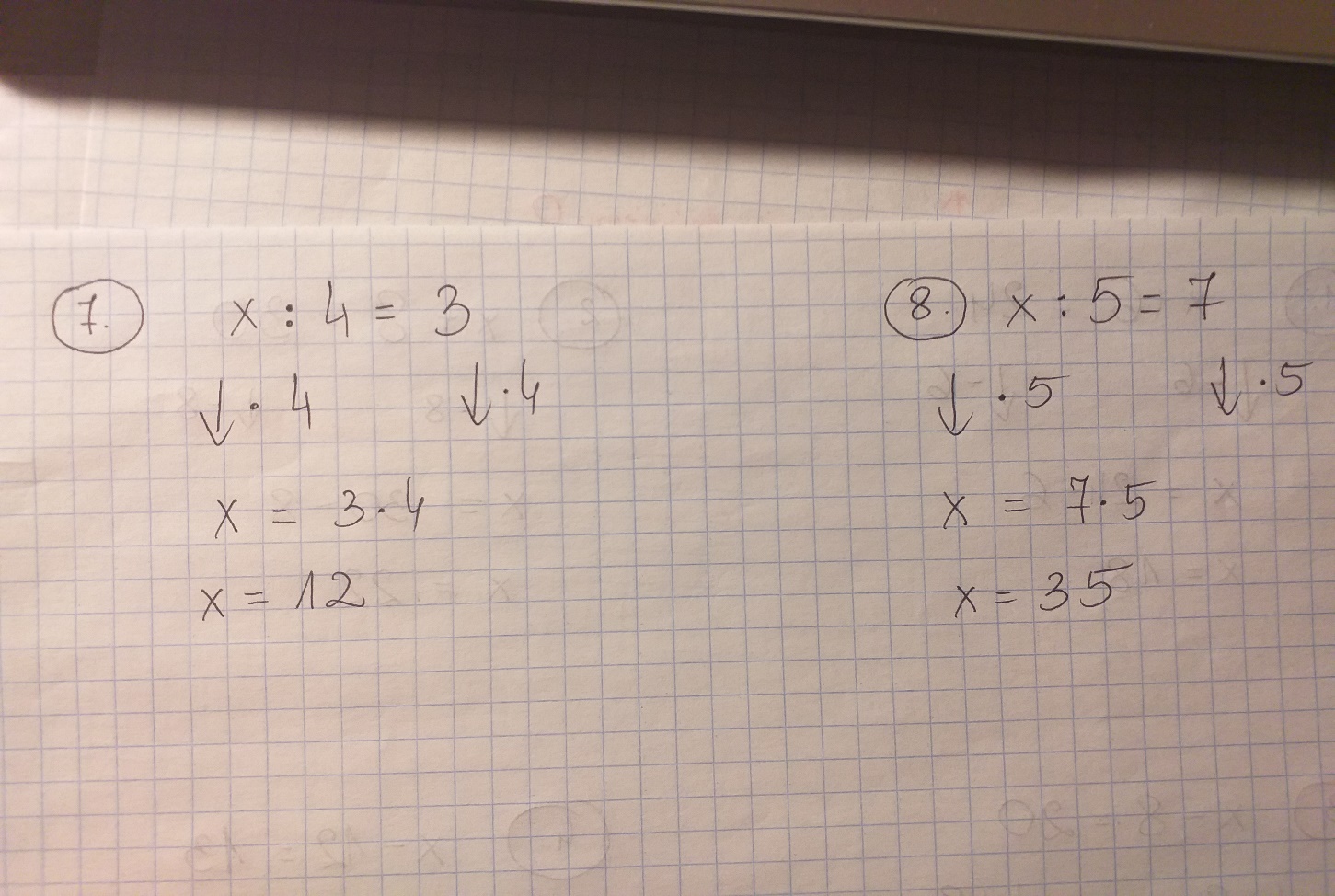 Rozwiąż poniższe przykąłdy w ten sam sposób jak jest to zrobione w przykładach wyżej, zrób zdjęcie i wyślij na msenegera do godziny 18, tego typu przykłady będą na kartkówce w środę.Praca domowa Dawid: Rozwiąż równania:x + 7 = 40x- 5 = 343 ∙ x = 18 x : 8 = 3x + 11 = 46x : 9 = 5 Reszta klasy:Rozwiąż poniższe równia(tego typu równania będą na kartkówce, jeśli któreś przykłady sprawią Ci problem napisz na mesengerze). Obok równia podaje kolorem zielonym wskazówki do danych przykładów.x+ 4 = 13  -2 x + 3 = 73 x – 4 = 5x4x + 7 – x + 2 = 95x – 2(x+4) = 10    -w pierwszej kolejności pozbywamy się nawiasów, czyli mnożymy liczy w nawiasie przez liczbę przed nawiasem, zwróćcie uwagę, że liczba przed nawiasem jest liczbą ujemna.  2x – 3 = 2 ( 1 + x)  - w pierwszej kolejności pozbywamy się nawiasów, czyli mnożymy liczy w nawiasie przez liczbę przed nawiasem  - w pierwszej kolejności pozbywamy się ułamków, ponieważ mamy tu jednakowy mianownik mnożymy wszystko przez ten mianownik -w pierwszej kolejności pozbywamy się ułamków, ponieważ mamy tu jednakowy mianownik mnożymy wszystko przez ten mianownik - w pierwszej kolejności pozbywamy się ułamków, ponieważ mamy tu dwa różne mianowniki mnożymy całość przez wspólny mianownik  - w pierwszej kolejności pozbywamy się ułamków, ponieważ mamy tu trzy różne mianowniki mnożymy całość przez wspólny mianownikW  razie pytań i wątpliwości proszę o wiadomość na grupie na mesengerze i czekam na wasze rozwiązania do godziny 18. Proszę spróbować samodzielnie rozwiązać przykłady bo w środę będzie kartkówka, we wtorek podam jak to będzie wyglądało. Powodzenia! 